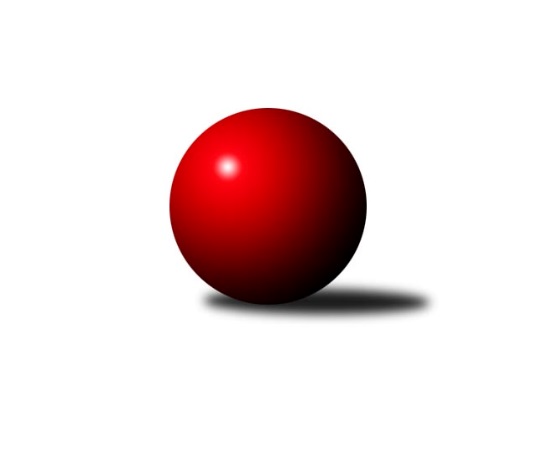 Č.17Ročník 2023/2024	2.3.2024Nejlepšího výkonu v tomto kole: 3476 dosáhlo družstvo: SKK Rokycany B2. KLM A 2023/2024Výsledky 17. kolaSouhrnný přehled výsledků:KK Konstruktiva Praha 	- TJ Červený Kostelec  	4:4	3316:3338	13.5:10.5	2.3.TJ Sokol Kdyně	- Kuželky Tehovec 	7:1	3426:3270	15.5:8.5	2.3.KK Kosmonosy 	- SKK Bohušovice	6:2	3437:3288	14.0:10.0	2.3.TJ Lomnice	- KK Lokomotiva Tábor	5:3	3200:3183	13.0:11.0	2.3.TJ Slovan Kamenice nad Lipou	- SKK Podbořany 	7:1	3419:3262	16.5:7.5	2.3.SKK Rokycany B	- SKK Jičín	7:1	3476:3276	16.0:8.0	2.3.Tabulka družstev:	1.	SKK Rokycany B	17	12	0	5	84.0 : 52.0 	225.0 : 183.0 	 3378	24	2.	TJ Sokol Kdyně	17	11	1	5	82.0 : 54.0 	222.5 : 185.5 	 3402	23	3.	TJ Slovan Kamenice nad Lipou	17	10	2	5	82.0 : 54.0 	227.0 : 181.0 	 3385	22	4.	TJ Červený Kostelec	17	10	1	6	81.5 : 54.5 	218.0 : 190.0 	 3368	21	5.	KK Kosmonosy	17	9	1	7	76.5 : 59.5 	214.0 : 194.0 	 3336	19	6.	SKK Bohušovice	17	8	1	8	66.0 : 70.0 	196.5 : 211.5 	 3290	17	7.	KK Lokomotiva Tábor	17	8	0	9	68.0 : 68.0 	202.5 : 205.5 	 3339	16	8.	Kuželky Tehovec	17	8	0	9	55.0 : 81.0 	182.5 : 225.5 	 3342	16	9.	SKK Podbořany	17	7	0	10	64.0 : 72.0 	198.5 : 209.5 	 3272	14	10.	TJ Lomnice	17	6	1	10	60.0 : 76.0 	194.0 : 214.0 	 3302	13	11.	KK Konstruktiva Praha	17	5	1	11	52.5 : 83.5 	188.0 : 220.0 	 3328	11	12.	SKK Jičín	17	4	0	13	44.5 : 91.5 	179.5 : 228.5 	 3245	8Podrobné výsledky kola:	 KK Konstruktiva Praha 	3316	4:4	3338	TJ Červený Kostelec  	Václav Posejpal	150 	 133 	 135 	129	547 	 3:1 	 525 	 129	144 	 132	120	Daniel Bouda	Pavel Vymazal	134 	 141 	 148 	125	548 	 2:2 	 543 	 137	138 	 128	140	Štěpán Schuster	Tibor Machala	145 	 146 	 143 	132	566 	 3:1 	 554 	 138	125 	 141	150	Jakub Wenzel	Petr Tepličanec	135 	 146 	 153 	161	595 	 4:0 	 566 	 125	139 	 142	160	Petr Vaněk	Zdeněk Zahrádka	128 	 148 	 136 	148	560 	 0.5:3.5 	 611 	 133	148 	 173	157	Ondřej Mrkos	Jan Barchánek *1	132 	 118 	 114 	136	500 	 1:3 	 539 	 133	140 	 140	126	Daniel Balcarrozhodčí: Pavel Kasalstřídání: *1 od 61. hodu Pavel KohlíčekNejlepší výkon utkání: 611 - Ondřej Mrkos	 TJ Sokol Kdyně	3426	7:1	3270	Kuželky Tehovec 	Jiří Benda ml.	167 	 168 	 142 	148	625 	 3:1 	 568 	 122	156 	 135	155	Jiří Šťastný	Tomáš Timura	121 	 131 	 150 	133	535 	 2:2 	 575 	 146	123 	 137	169	David Novák	Viktor Pytlík	150 	 128 	 159 	146	583 	 3:1 	 526 	 152	120 	 127	127	Vladimír Matějka *1	Filip Löffelmann	136 	 127 	 150 	135	548 	 3:1 	 498 	 130	128 	 115	125	Jakub Vojáček	Jiří Benda st.	129 	 136 	 148 	154	567 	 2:2 	 548 	 137	153 	 122	136	Jakub Šmidlík	Jindřich Dvořák	143 	 145 	 156 	124	568 	 2.5:1.5 	 555 	 143	132 	 126	154	Petr Šmidlíkrozhodčí: Eva Kotalovástřídání: *1 od 83. hodu Jaroslav ProcházkaNejlepší výkon utkání: 625 - Jiří Benda ml.	 KK Kosmonosy 	3437	6:2	3288	SKK Bohušovice	Tomáš Bajtalon	129 	 132 	 153 	138	552 	 4:0 	 483 	 118	119 	 116	130	Jaromír Hnát	Jiří Vondráček	156 	 145 	 169 	154	624 	 3:1 	 518 	 116	154 	 121	127	Ondřej Perníček	Filip Bajer *1	137 	 123 	 158 	152	570 	 3:1 	 532 	 136	148 	 150	98	Lukáš Dařílek	Dušan Plocek	126 	 135 	 149 	138	548 	 0:4 	 603 	 162	141 	 157	143	Milan Perníček	Luboš Beneš	135 	 155 	 137 	148	575 	 1:3 	 583 	 138	159 	 152	134	Jakub Dařílek	Pavel Říha	123 	 146 	 148 	151	568 	 3:1 	 569 	 145	142 	 137	145	Tomáš Svobodarozhodčí: Vladislav Tajčstřídání: *1 od 61. hodu Jaromír FabiánNejlepší výkon utkání: 624 - Jiří Vondráček	 TJ Lomnice	3200	5:3	3183	KK Lokomotiva Tábor	Antonín Valeška	128 	 140 	 142 	142	552 	 3:1 	 559 	 157	136 	 140	126	Ondřej Novák	Bohumil Maněna *1	111 	 118 	 147 	114	490 	 2:2 	 525 	 152	111 	 136	126	Karel Smažík	Miroslav Knespl	133 	 151 	 134 	123	541 	 1:3 	 550 	 143	113 	 135	159	Jiří Vaňata	Stanislav Novák	127 	 145 	 131 	99	502 	 3:1 	 479 	 122	118 	 126	113	Jaroslav Mihál *2	Jiří Běloch	133 	 144 	 137 	130	544 	 1:3 	 546 	 147	125 	 142	132	Zdeněk Kamiš	Josef Krotký	134 	 144 	 147 	146	571 	 3:1 	 524 	 140	130 	 131	123	David Kášekrozhodčí: Hanuš Slavíkstřídání: *1 od 54. hodu Zdeněk Chvátal, *2 od 87. hodu Ctibor CabadajNejlepší výkon utkání: 571 - Josef Krotký	 TJ Slovan Kamenice nad Lipou	3419	7:1	3262	SKK Podbořany 	Jiří Ouhel *1	124 	 121 	 134 	139	518 	 1:3 	 593 	 151	149 	 155	138	Radek Dvořák	Lukáš Dúška	131 	 151 	 144 	145	571 	 3:1 	 536 	 138	128 	 139	131	Jaroslav Wagner	Petr Šindelář	146 	 149 	 122 	152	569 	 2.5:1.5 	 553 	 146	147 	 134	126	Vladimír Šána	Martin Filakovský	154 	 146 	 151 	134	585 	 3:1 	 537 	 125	132 	 134	146	Kamil Ausbuher	Karel Dúška	140 	 159 	 128 	163	590 	 4:0 	 495 	 123	131 	 125	116	Stanislav Rada	Václav Rychtařík ml.	153 	 151 	 149 	133	586 	 3:1 	 548 	 136	162 	 118	132	Jaroslav Lefnerrozhodčí: Pavel Šindelářstřídání: *1 od 38. hodu Michal BerkaNejlepší výkon utkání: 593 - Radek Dvořák	 SKK Rokycany B	3476	7:1	3276	SKK Jičín	Vojtěch Špelina	159 	 132 	 147 	171	609 	 3:1 	 583 	 146	144 	 137	156	Pavel Louda	Pavel Honsa	144 	 156 	 143 	129	572 	 3:1 	 540 	 132	138 	 133	137	Tomáš Hanuš	Petr Fara	126 	 138 	 145 	141	550 	 2:2 	 531 	 134	152 	 126	119	Luboš Kolařík	Martin Prokůpek	144 	 154 	 147 	181	626 	 4:0 	 536 	 138	141 	 121	136	Josef Vejvara	Tomáš Havel	135 	 138 	 141 	138	552 	 1:3 	 539 	 140	115 	 142	142	Aleš Kloutvor	Roman Pytlík	146 	 144 	 144 	133	567 	 3:1 	 547 	 132	138 	 127	150	Jaroslav Soukuprozhodčí: Pavel Andrlík st.Nejlepší výkon utkání: 626 - Martin ProkůpekPořadí jednotlivců:	jméno hráče	družstvo	celkem	plné	dorážka	chyby	poměr kuž.	Maximum	1.	Václav Rychtařík  ml.	TJ Slovan Kamenice nad Lipou	597.34	387.9	209.4	1.9	10/10	(634)	2.	Viktor Pytlík 	TJ Sokol Kdyně	597.33	387.5	209.8	1.7	9/9	(644)	3.	Roman Pytlík 	SKK Rokycany B	589.39	386.7	202.7	1.6	10/10	(660)	4.	Jakub Šmidlík 	Kuželky Tehovec 	583.37	378.3	205.1	1.6	9/9	(638)	5.	Ondřej Mrkos 	TJ Červený Kostelec  	580.00	374.1	205.9	3.1	9/9	(648)	6.	Filip Löffelmann 	TJ Sokol Kdyně	578.07	374.6	203.5	1.9	9/9	(627)	7.	Pavel Honsa 	SKK Rokycany B	577.20	377.0	200.2	2.1	9/10	(635)	8.	Jakub Dařílek 	SKK Bohušovice	575.86	372.8	203.1	2.0	9/9	(611)	9.	Radek Dvořák 	SKK Podbořany 	574.07	371.8	202.3	2.4	9/10	(623)	10.	Jiří Vondráček 	KK Kosmonosy 	573.54	373.3	200.2	3.4	9/9	(624)	11.	David Novák 	Kuželky Tehovec 	573.28	377.1	196.2	2.9	9/9	(612)	12.	Zdeněk Kamiš 	KK Lokomotiva Tábor	571.79	376.3	195.5	2.7	9/10	(649)	13.	Milan Perníček 	SKK Bohušovice	571.79	374.7	197.1	2.9	9/9	(607)	14.	Petr Vaněk 	TJ Červený Kostelec  	571.04	376.6	194.5	3.3	9/9	(637)	15.	Jindřich Dvořák 	TJ Sokol Kdyně	570.63	382.0	188.7	3.4	8/9	(614)	16.	Václav Posejpal 	KK Konstruktiva Praha 	569.93	382.3	187.6	3.6	9/9	(591)	17.	Antonín Valeška 	TJ Lomnice	569.00	375.0	194.0	2.4	10/10	(621)	18.	Lukáš Dúška 	TJ Slovan Kamenice nad Lipou	566.60	379.0	187.6	3.0	10/10	(608)	19.	Luboš Beneš 	KK Kosmonosy 	565.64	371.1	194.6	2.1	9/9	(609)	20.	Zdeněk Zahrádka 	KK Konstruktiva Praha 	565.56	368.6	197.0	2.5	9/9	(600)	21.	Karel Dúška 	TJ Slovan Kamenice nad Lipou	565.00	374.9	190.1	3.5	10/10	(620)	22.	David Kášek 	KK Lokomotiva Tábor	564.08	370.4	193.7	2.7	8/10	(631)	23.	Vladimír Šána 	SKK Podbořany 	563.18	374.2	189.0	2.6	10/10	(599)	24.	Martin Prokůpek 	SKK Rokycany B	562.26	377.6	184.6	3.6	10/10	(626)	25.	Dušan Plocek 	KK Kosmonosy 	561.65	368.9	192.8	2.1	7/9	(607)	26.	Petr Šindelář 	TJ Slovan Kamenice nad Lipou	561.24	375.7	185.5	5.6	9/10	(617)	27.	Pavel Louda 	SKK Jičín	560.83	377.6	183.3	3.7	8/10	(633)	28.	Jiří Běloch 	TJ Lomnice	560.16	373.7	186.5	4.1	10/10	(599)	29.	Karel Smažík 	KK Lokomotiva Tábor	559.54	372.9	186.7	4.2	9/10	(639)	30.	Jiří Benda  ml.	TJ Sokol Kdyně	559.53	369.3	190.2	4.8	9/9	(631)	31.	Tibor Machala 	KK Konstruktiva Praha 	559.32	377.7	181.6	5.3	9/9	(603)	32.	Ondřej Novák 	KK Lokomotiva Tábor	558.78	379.2	179.6	5.4	9/10	(590)	33.	Oldřich Roubek 	KK Lokomotiva Tábor	558.69	372.9	185.8	4.1	8/10	(618)	34.	Jaroslav Procházka 	Kuželky Tehovec 	557.19	371.0	186.2	3.9	8/9	(612)	35.	Tomáš Svoboda 	SKK Bohušovice	555.71	370.8	184.9	4.8	9/9	(599)	36.	Petr Tepličanec 	KK Konstruktiva Praha 	553.78	375.1	178.7	3.9	7/9	(600)	37.	Štěpán Schuster 	TJ Červený Kostelec  	553.60	372.2	181.4	5.4	6/9	(645)	38.	Petr Fara 	SKK Rokycany B	553.49	372.7	180.8	4.7	7/10	(596)	39.	Daniel Balcar 	TJ Červený Kostelec  	552.11	370.0	182.1	5.3	8/9	(639)	40.	Jiří Ouhel 	TJ Slovan Kamenice nad Lipou	551.41	366.2	185.2	5.4	9/10	(602)	41.	Jiří Šťastný 	Kuželky Tehovec 	550.88	372.6	178.3	5.8	7/9	(619)	42.	Jakub Wenzel 	TJ Červený Kostelec  	550.62	378.3	172.3	6.8	6/9	(632)	43.	Pavel Kohlíček 	KK Konstruktiva Praha 	550.29	374.7	175.6	6.5	6/9	(562)	44.	Jiří Benda  st.	TJ Sokol Kdyně	550.27	367.6	182.7	4.9	9/9	(583)	45.	Tomáš Timura 	TJ Sokol Kdyně	550.27	369.5	180.7	4.3	6/9	(584)	46.	Tomáš Havel 	SKK Rokycany B	549.06	369.3	179.8	5.3	8/10	(595)	47.	Stanislav Novák 	TJ Lomnice	547.40	365.3	182.1	4.5	10/10	(593)	48.	Tomáš Hanuš 	SKK Jičín	547.02	368.4	178.7	4.6	10/10	(602)	49.	Filip Bajer 	KK Kosmonosy 	546.83	367.1	179.7	3.1	7/9	(597)	50.	Jaroslav Wagner 	SKK Podbořany 	546.25	370.1	176.2	5.2	8/10	(586)	51.	Jaromír Fabián 	KK Kosmonosy 	545.56	364.2	181.3	4.4	6/9	(592)	52.	Tomáš Bajtalon 	KK Kosmonosy 	544.50	373.3	171.3	5.7	6/9	(590)	53.	Miroslav Knespl 	TJ Lomnice	543.66	366.5	177.1	4.8	8/10	(597)	54.	Bohumil Maněna 	TJ Lomnice	542.21	367.7	174.5	5.8	7/10	(558)	55.	Josef Vejvara 	SKK Jičín	541.31	363.1	178.2	5.0	10/10	(614)	56.	Jakub Vojáček 	Kuželky Tehovec 	540.75	366.7	174.1	6.7	8/9	(592)	57.	Jiří Vaňata 	KK Lokomotiva Tábor	540.71	369.6	171.1	7.1	8/10	(563)	58.	Petr Novák 	KK Kosmonosy 	540.17	364.6	175.6	5.2	6/9	(592)	59.	Stanislav Rada 	SKK Podbořany 	539.84	370.6	169.3	5.8	10/10	(584)	60.	Jan Barchánek 	KK Konstruktiva Praha 	538.37	367.9	170.4	5.8	9/9	(587)	61.	Martin Mýl 	TJ Červený Kostelec  	538.18	368.1	170.1	7.8	7/9	(618)	62.	Jaroslav Soukup 	SKK Jičín	538.05	376.2	161.8	8.8	7/10	(584)	63.	Martin Bílek 	Kuželky Tehovec 	537.63	366.7	170.9	7.6	7/9	(611)	64.	Kamil Ausbuher 	SKK Podbořany 	534.89	365.5	169.4	5.5	10/10	(608)	65.	Jaroslav Lefner 	SKK Podbořany 	534.53	356.7	177.8	8.2	9/10	(575)	66.	Martin Perníček 	SKK Bohušovice	530.92	353.5	177.4	6.1	6/9	(572)	67.	Lukáš Dařílek 	SKK Bohušovice	528.05	364.9	163.1	9.0	9/9	(588)		Daniel Neumann 	TJ Červený Kostelec  	614.85	393.7	221.2	1.0	5/9	(644)		Vojtěch Špelina 	SKK Rokycany B	602.37	392.6	209.8	3.4	5/10	(677)		Milan Wagner 	SKK Rokycany B	600.00	361.0	239.0	4.0	1/10	(600)		Rudolf Hofmann 	SKK Podbořany 	574.00	374.5	199.5	4.5	1/10	(588)		Tomáš Pavlata 	SKK Jičín	574.00	387.0	187.0	7.0	1/10	(574)		Martin Filakovský 	TJ Slovan Kamenice nad Lipou	573.50	383.3	190.3	2.7	4/10	(590)		Karel Koubek 	SKK Rokycany B	570.50	378.5	192.0	3.2	3/10	(598)		Pavel Říha 	KK Kosmonosy 	562.63	372.4	190.2	4.6	5/9	(591)		Josef Krotký 	TJ Lomnice	562.60	376.0	186.6	4.1	3/10	(589)		Pavel Vymazal 	KK Konstruktiva Praha 	559.17	370.3	188.8	2.5	4/9	(636)		Jaroslav Mihál 	KK Lokomotiva Tábor	558.96	378.3	180.7	3.3	6/10	(596)		Agaton Plaňanský  ml.	SKK Jičín	557.54	377.5	180.1	3.9	4/10	(579)		Petr Šmidlík 	Kuželky Tehovec 	557.37	377.7	179.7	6.3	5/9	(600)		Jaroslav Pleticha  st.	KK Konstruktiva Praha 	557.33	383.0	174.3	3.3	1/9	(574)		Miroslav Votápek 	TJ Slovan Kamenice nad Lipou	553.17	374.7	178.5	9.2	3/10	(592)		Josef Fidrant 	TJ Sokol Kdyně	552.83	382.2	170.7	7.2	3/9	(576)		Michal Ostatnický 	KK Konstruktiva Praha 	551.00	391.0	160.0	13.0	1/9	(551)		Jaromír Hnát 	SKK Bohušovice	549.86	373.5	176.4	4.5	5/9	(593)		Luboš Kolařík 	SKK Jičín	547.00	367.0	180.0	3.0	3/10	(576)		Roman Filip 	SKK Bohušovice	546.50	369.5	177.0	3.5	2/9	(564)		Štěpán Diosegi 	TJ Lomnice	545.58	368.3	177.3	4.2	6/10	(571)		Jaroslav Löffelmann 	TJ Sokol Kdyně	543.00	369.3	173.7	8.0	3/9	(547)		Agaton Plaňanský  st.	SKK Jičín	538.81	373.7	165.1	8.9	4/10	(600)		Daniel Bouda 	TJ Červený Kostelec  	535.67	357.3	178.3	5.0	3/9	(544)		František Černý 	SKK Jičín	534.27	369.5	164.7	7.3	6/10	(565)		Michal Pilař 	SKK Rokycany B	534.00	362.8	171.3	9.5	2/10	(559)		Jan Škrampal 	TJ Slovan Kamenice nad Lipou	533.83	350.0	183.8	2.8	3/10	(622)		Jiří Semerád 	SKK Bohušovice	533.75	364.3	169.5	4.4	4/9	(562)		Libor Bureš 	SKK Rokycany B	533.58	361.0	172.5	6.1	6/10	(590)		Jiří Vavřička 	SKK Rokycany B	528.00	370.5	157.5	9.5	2/10	(529)		Aleš Kloutvor 	SKK Jičín	527.33	355.0	172.3	5.5	6/10	(560)		Zdeněk Chvátal 	TJ Lomnice	524.55	348.0	176.6	5.6	5/10	(541)		Jakub Rada 	SKK Podbořany 	521.00	373.0	148.0	11.0	1/10	(521)		Ondřej Perníček 	SKK Bohušovice	518.00	358.0	160.0	12.0	1/9	(518)		Martin Vrbata 	SKK Podbořany 	511.00	356.0	155.0	5.0	1/10	(511)		Kamil Srkal 	SKK Podbořany 	506.00	350.0	156.0	9.0	1/10	(506)		Jakub Wrzecionko 	KK Konstruktiva Praha 	505.00	356.0	149.0	8.0	2/9	(517)		Pavel Stupka 	SKK Podbořany 	500.00	360.0	140.0	7.0	1/10	(500)		David Marcelly 	SKK Podbořany 	500.00	369.0	131.0	8.0	1/10	(500)		Štěpán Soukup 	SKK Jičín	498.00	368.0	130.0	19.0	1/10	(498)		Stanislav Vesecký 	KK Konstruktiva Praha 	488.00	340.0	148.0	9.0	1/9	(488)		Jaroslav Ondráček 	SKK Bohušovice	480.50	332.0	148.5	11.5	2/9	(486)		Dominik Černý 	SKK Rokycany B	474.00	329.0	145.0	11.0	1/10	(474)Sportovně technické informace:Starty náhradníků:registrační číslo	jméno a příjmení 	datum startu 	družstvo	číslo startu26305	Ctibor Cabadaj	02.03.2024	KK Lokomotiva Tábor	1x20960	Filip Bajer	02.03.2024	KK Kosmonosy 	3x5061	Vladimír Matějka	02.03.2024	Kuželky Tehovec 	1x22040	Daniel Bouda	02.03.2024	TJ Červený Kostelec  	3x26942	Michal Berka	02.03.2024	TJ Slovan Kamenice nad Lipou	1x17811	Luboš Kolařík	02.03.2024	SKK Jičín	1x23481	Ondřej Perníček	02.03.2024	SKK Bohušovice	1x
Hráči dopsaní na soupisku:registrační číslo	jméno a příjmení 	datum startu 	družstvo	Program dalšího kola:18. kolo9.3.2024	so	10:00	TJ Červený Kostelec   - Kuželky Tehovec 	9.3.2024	so	10:00	SKK Podbořany  - SKK Rokycany B	9.3.2024	so	10:00	SKK Bohušovice - KK Konstruktiva Praha 	9.3.2024	so	14:00	SKK Jičín - TJ Lomnice	9.3.2024	so	14:00	KK Lokomotiva Tábor - KK Kosmonosy 	9.3.2024	so	14:30	TJ Slovan Kamenice nad Lipou - TJ Sokol Kdyně	Nejlepší šestka kola - absolutněNejlepší šestka kola - absolutněNejlepší šestka kola - absolutněNejlepší šestka kola - absolutněNejlepší šestka kola - dle průměru kuželenNejlepší šestka kola - dle průměru kuželenNejlepší šestka kola - dle průměru kuželenNejlepší šestka kola - dle průměru kuželenNejlepší šestka kola - dle průměru kuželenPočetJménoNázev týmuVýkonPočetJménoNázev týmuPrůměr (%)Výkon3xMartin ProkůpekRokycany B6263xJiří Benda ml.Kdyně1126253xJiří Benda ml.Kdyně6252xJiří VondráčekKosmonosy111.216243xJiří VondráčekKosmonosy6243xMartin ProkůpekRokycany B110.26268xOndřej MrkosČ. Kostelec6116xOndřej MrkosČ. Kostelec109.916113xVojtěch ŠpelinaRokycany B6091xJosef KrotkýLomnice107.485711xMilan PerníčekBohušovice6036xMilan PerníčekBohušovice107.47603